CHƯƠNG TRÌNH ĐÀO TẠO (DỰ KIẾN)CHUYỂN ĐỔI SỐ DÀNH CHO QUẢN LÝ DOANH NGHIỆP- Thời gian: 19/08/2022 (01 ngày)           - Địa điểm: Trung tâm Hội nghị & Triển lãm Tỉnh Bình Dương.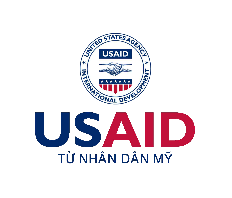 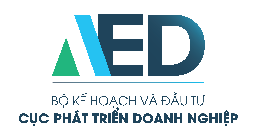 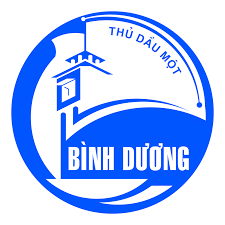 Thời gianNội dungChi tiết8:30 – 8:35Giới thiệu chungGiới thiệu chung8:35 – 8:45 Phát biểu khai mạc Đại diện Ủy ban nhân dân tỉnh Bình DươngĐại diện Cục Phát triển doanh nghiệp, Bộ Kế hoạch và Đầu tưĐại diện Dự án USAID LinkSMEPhát biểu khai mạc Đại diện Ủy ban nhân dân tỉnh Bình DươngĐại diện Cục Phát triển doanh nghiệp, Bộ Kế hoạch và Đầu tưĐại diện Dự án USAID LinkSMEBUỔI SÁNG: Tổng quan về chuyển đổi số trong doanh nghiệp, lợi ích và xu hướng chuyển đổi sốBUỔI SÁNG: Tổng quan về chuyển đổi số trong doanh nghiệp, lợi ích và xu hướng chuyển đổi sốBUỔI SÁNG: Tổng quan về chuyển đổi số trong doanh nghiệp, lợi ích và xu hướng chuyển đổi số8:45 – 10:00Chuyên đề 1: Tổng quan về Chuyển Đổi Số với Doanh NghiệpTổng quan về Chuyển Đổi Số (CĐS) và ảnh hưởng của CĐS đến hoạt động kinh doanh của Doanh Nghiệp (DN)Giới thiệu các giai đoạn CĐS cho DN từ CĐS trong kinh doanh, quản trị đến CĐS một cách toàn diệnGiới thiệu các xu hướng công nghệ của CĐS trong hoạt động kinh doanh của DNVí dụ, thảo luận và hỏi đápChuyên đề 1: Tổng quan về Chuyển Đổi Số với Doanh NghiệpTổng quan về Chuyển Đổi Số (CĐS) và ảnh hưởng của CĐS đến hoạt động kinh doanh của Doanh Nghiệp (DN)Giới thiệu các giai đoạn CĐS cho DN từ CĐS trong kinh doanh, quản trị đến CĐS một cách toàn diệnGiới thiệu các xu hướng công nghệ của CĐS trong hoạt động kinh doanh của DNVí dụ, thảo luận và hỏi đáp10:00 – 10:15 Giải lao, kết nốiGiải lao, kết nối10:15 – 11:30Chuyên đề 2: Doanh nghiệp sốTrình bày khái niệm về Doanh Nghiệp Số, DN ứng dụng CĐS trong mô hình kinh doanh để kiến tạo Mô hình Kinh Doanh Số, với các Sản Phẩm Số, Dịch Vụ Số và Hệ Sinh Thái Kinh Doanh SốGiới thiệu và thảo luận về các thách thức khi CĐS và việc đánh giá mức độ sẵn sàng cho CĐS của DNVí dụ, thảo luận và hỏi đápChuyên đề 2: Doanh nghiệp sốTrình bày khái niệm về Doanh Nghiệp Số, DN ứng dụng CĐS trong mô hình kinh doanh để kiến tạo Mô hình Kinh Doanh Số, với các Sản Phẩm Số, Dịch Vụ Số và Hệ Sinh Thái Kinh Doanh SốGiới thiệu và thảo luận về các thách thức khi CĐS và việc đánh giá mức độ sẵn sàng cho CĐS của DNVí dụ, thảo luận và hỏi đáp11:45 – 13:00Ăn trưa, NGHỈ NGƠIĂn trưa, NGHỈ NGƠIBuổi chiều: CHUYỂN ĐỔI SỐ TRONG CÁC NGHIỆP VỤ CỦA DOANH NGHIỆPBuổi chiều: CHUYỂN ĐỔI SỐ TRONG CÁC NGHIỆP VỤ CỦA DOANH NGHIỆPBuổi chiều: CHUYỂN ĐỔI SỐ TRONG CÁC NGHIỆP VỤ CỦA DOANH NGHIỆP13:30 – 15:15Chuyên đề 3: Chuyển đổi số trong sản xuất kinh doanhTrình bày các vấn đề về áp dụng công nghệ số trong sản xuất kinh doanh của DN, từ việc mở rộng DN bằng công nghệ số đến CĐS cho chuỗi cung ứng, quản lý, phát triển nhân lực, Marketing và Bán hàng của DNVí dụ, thảo luận và hỏi đápChuyên đề 3: Chuyển đổi số trong sản xuất kinh doanhTrình bày các vấn đề về áp dụng công nghệ số trong sản xuất kinh doanh của DN, từ việc mở rộng DN bằng công nghệ số đến CĐS cho chuỗi cung ứng, quản lý, phát triển nhân lực, Marketing và Bán hàng của DNVí dụ, thảo luận và hỏi đáp15:15 – 15:30Giải lao, kết nốiGiải lao, kết nối15:30 – 16:30Chuyên đề 4: Trải nghiệm và thực hànhCác ví dụ Trải nghiệm các sản phẩm công nghệ CĐS trong DNThảo luận và hỏi đápChuyên đề 4: Trải nghiệm và thực hànhCác ví dụ Trải nghiệm các sản phẩm công nghệ CĐS trong DNThảo luận và hỏi đáp16:30 - 16:40Kết luận, Bế mạc Kết luận, Bế mạc 